Будь внимательным во дворе!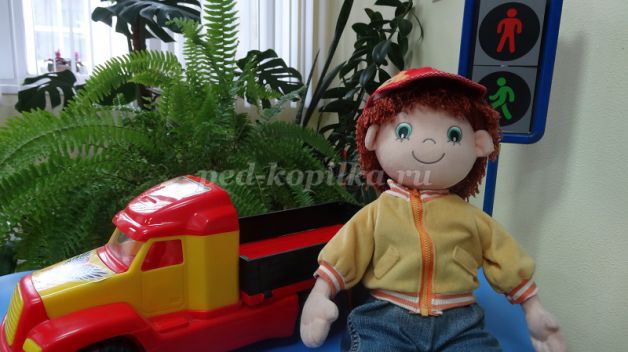 
Меня зовут Автоша. Я очень люблю автомобили, у меня есть даже свой гараж. Мне всё интересно! Я хочу всё знать! Я теперь знаю правила поведения во дворе. Где можно играть, а где нельзя. А вы? Давайте вместе разберёмся. Я знаю, вам так хочется побегать, погонять мяч или хоккейную шайбу, покататься на велосипеде, самокате, роликовых коньках.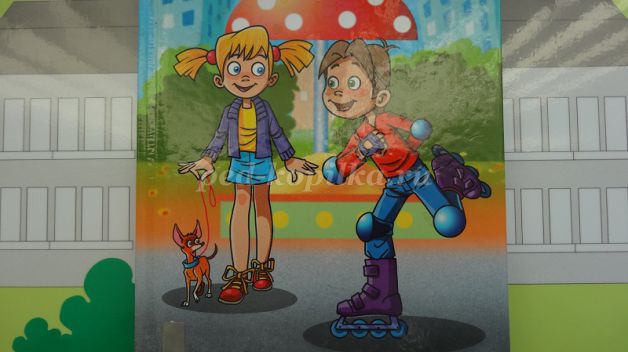 
Ребёнок не может долго лежать на диване, читать газеты и смотреть телевизор.
Нет! Ребятишкам для роста и развития нужно много двигаться, бывать на свежем воздухе. Поиграть ребятам где? На площадке во дворе.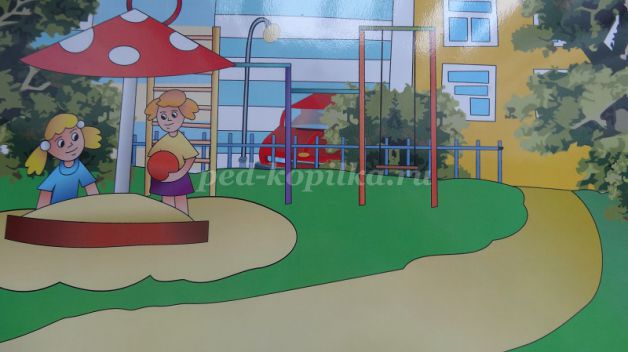 
Мы вас очень просим, уважаемые водители, будьте осторожны и внимательны, двигаясь по двору. Помните, скорость движения не должна превышать 20 км/час и не забывайте, что во дворах преимущество в движении имеют пешеходы.
И ещё у нас к вам одна большая просьба: не ставьте, пожалуйста, свои автомобили на детской площадке, ведь нам, детям, бывает очень обидно, когда вы занимаете наше место для игр. Ты, водитель, помни, что ребёнок я, что люблю резвиться, бегать и скакать. А ещё на велосипеде кататься и в футбол играть. Во дворе не нужно скорость превышать!
И мы с ребятами будем осмотрительными. Ведь, выходя из подъезда своего дома, мы оказываемся рядом с проезжей частью дороги. Сидя в машине, водитель не может видеть всё, что происходит вокруг его автомобиля. Нельзя стоять и играть рядом с машиной, даже если кажется, что водитель тебя заметил. Не будь «невидимкой»! А лучше играй там, где машин нет вообще. Надеюсь, вы знаете, что кататься на велосипеде, самокате, или роликовых коньках можно в парках, скверах, дворах, на специально оборудованных площадках. 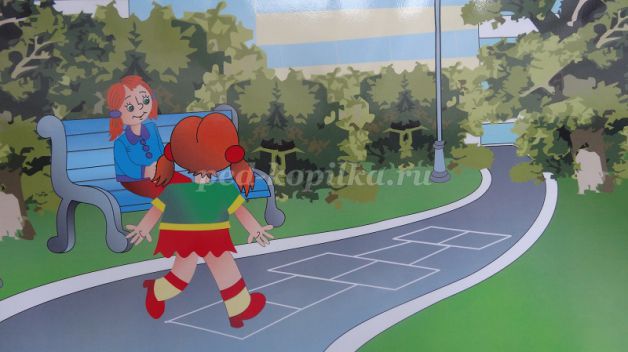 
ДОРОГА – НЕ МЕСТО ДЛЯ ИГР! Много разных игр знаем, на спортивной площадке играем.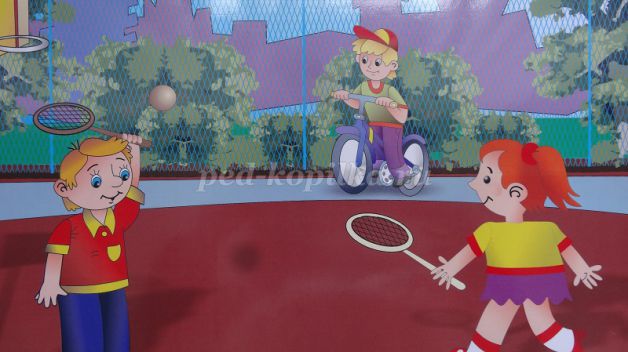 Зимой не скатывайтесь с горок на проезжую часть дороги. ЭТО ОПАСНО! Есть красивые постройки - это для катанья с горки.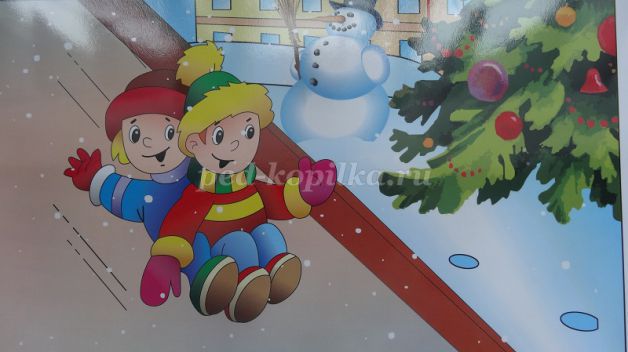 
И хоккейная коробка, где в хоккей играют ловко.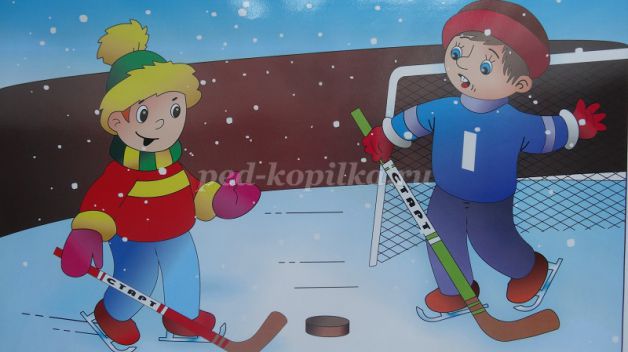 
Я думаю, что все ребята любят свой двор, не ломают деревья и кустарники, не мусорят. ЧИСТЫЙ ДВОР – ХОРОШЕЕ НАСТРОЕНИЕ!
Ребята, где можно играть, а где нельзя?• Почему нельзя играть на дороге?
• Представьте, что вы с ребёнком во дворе, и он играет в мяч. Вдруг мяч выкатился на дорогу. Что нужно сделать?
• А где можно кататься на санках? А на велосипеде?
• Ребятам до 14 лет можно кататься на велосипеде только во дворе. Даже на тротуаре нельзя ни кататься, ни играть (на велосипеде можно кататься, где есть велосипедная дорожка). Почему?Вопросы от Автоши:
• Дорога для пешеходов (тротуар)
• Устройство для остановки автомобиля (тормоз)
• Полосатая разметка перехода («зебра»)
• Громкий звуковой сигнал специальной машины (сирена)
• Водитель или пешеход, не выполняющий Правила дорожного движения (нарушитель)

ПУСТЬ НАШ ЛЮБИМЫЙ ДВОР
БУДЕТ БЕЗОПАСНЫМ!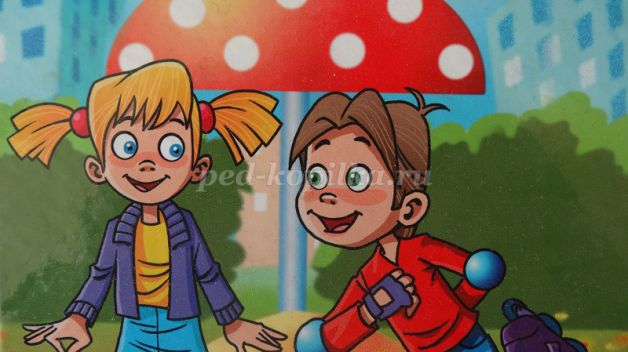 